CADERNO DE ESCLARECIMENTOS Pergunta 01: Solicito informar se há obrigatoriedade de efetuar a vistoria no local de execução dos serviços, conforme item 10 do TR. Caso seja necessária, tal vistoria pode ser realizada na cidade de Brasília DF?Resposta 01: Conforme item 10.1 do Termo de Referência: “Para o correto dimensionamento e elaboração de sua proposta, o licitante PODERÁ realizar vistoria nas instalações do local de execução dos serviços(...)". Portanto, trata-se de uma faculdade do licitante efetuar a vistoria para melhor dimensionamento e elaboração de sua proposta.Pergunta 02: No item 8.5.3. do Edital ficou estabelecido a comprovação, por parte da interessada/licitante dos índices de LG, SG e LC superior a 1 (um).No item 8.5.4.2 ficou estabelecido que:“8.5.4.2 Comprovação de patrimônio líquido ou capital social de 10% (dez por cento) do valor estimado da contratação, por meio da apresentação do balanço patrimonial e demonstrações contáveis do último exercício social, apresentados na forma da lei, vedada a substituição por balancetes ou balanços provisórios, podendo ser atualizados por índices oficiais quando encerrados há mais de 3 (três) meses da data da apresentação da proposta.”Solicitamos confirmar se está correto o entendimento de que a referida exigência somente ocorrerá no caso em que a licitante apresentar resultado igual ou inferior a (um) em qualquer dos índices de Liquidez Geral, Liquidez Corrente e Solvência Geral. Resposta 02: Conforme consta do Edital, além do solicitado no subitem 8.5.3, que trata índices de Liquidez Geral (LG), Solvência Geral (SG) e Liquidez Corrente (LC), superiores a 1 (um); as empresas CADASTRADAS OU NÃO no SICAF deverão ainda, conforme subitem 8.5.4, complementar a comprovação da qualificação econômico-financeira por meio dos subitens constantes no Edital, 8.5.4.1; 8.5.4.2; 8.5.4.3; 8.5.4.4; 8.5.4.5. Pergunta 03: Houve apresentação de impugnação e/ou pedido de esclarecimentos por algum interessado? Em caso positivo, solicitamos disponibilizar cópia para consulta.Resposta 03: Sim. Todo pedido de esclarecimentos/impugnações/avisos referente ao Pregão em questão, estão disponíveis nos sitios: www.comprasgovernamentais.gov.br e www.portosdobrasil.gov.br.Pergunta 04: Houve alguma alteração/aditamento ao Edital após sua publicação? Em caso positivo, solicitamos disponibilizar cópia para consulta.Resposta 04: Sim. Como informado na resposta 03, todo pedido de esclarecimentos/impugnações/avisos referente ao Pregão em questão, estão disponíveis nos sitios: www.comprasgovernamentais.gov.br e www.portosdobrasil.gov.br.Secretaria de Portos da Presidência da RepúblicaCoordenação Geral de Licitação e Contratos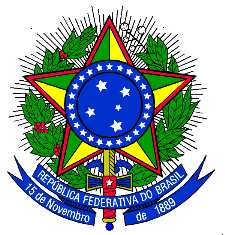 PRESIDÊNCIA DA REPÚBLICASECRETARIA DE PORTOSSECRETARIA EXECUTIVACOORDENAÇÃO GERAL DE LICITAÇÃO E CONTRATOSPRESIDÊNCIA DA REPÚBLICASECRETARIA DE PORTOSSECRETARIA EXECUTIVACOORDENAÇÃO GERAL DE LICITAÇÃO E CONTRATOSReferênciaReferência Pregão Eletrônico nº 001/2016  Pregão Eletrônico nº 001/2016 Processo nºProcesso nº 00045.004165/2015-29 00045.004165/2015-29ObjetoObjetoContratação de pessoa jurídica especializada na prestação dos serviços de locação de veículos/motocicletas, incluindo mão de obra, por franquia de quilometragem e locação de veículos por diária com quilometragem livre para atender a Secretaria de Portos/PR e o Instituto Nacional de Pesquisas Hidroviárias – INPH.Contratação de pessoa jurídica especializada na prestação dos serviços de locação de veículos/motocicletas, incluindo mão de obra, por franquia de quilometragem e locação de veículos por diária com quilometragem livre para atender a Secretaria de Portos/PR e o Instituto Nacional de Pesquisas Hidroviárias – INPH.